АДМИНИСТРАЦИЯ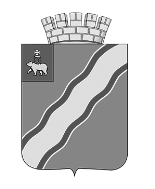 КРАСНОКАМСКОГО ГОРОДСКОГО ОКРУГАПОСТАНОВЛЕНИЕ05.03.2024                                                                                         № 133-п                                                              .О внесении изменений в Положение о комиссии по соблюдению требований к служебному поведению муниципальных служащих администрации Краснокамского городского округа и отраслевых (функциональных) органов администрации Краснокамского городского округа и урегулированию конфликта интересов, утвержденное постановлением администрации города Краснокамска от 19.02.2019 № 102-п (в редакциях от 19.11.2019 № 829-п, от 28.01.2020 № 27-п, от 13.05.2021 № 299-п)В соответствии с Указом Президента Российской Федерации от 25 января 2024 г. № 71 «О внесении изменений в некоторые акты Президента Российской Федерации» администрация Краснокамского городского округаПОСТАНОВЛЯЕТ: 1. Внести в Положение о комиссии по соблюдению требований к служебному поведению муниципальных служащих администрации Краснокамского городского округа и отраслевых (функциональных) органов администрации Краснокамского городского округа и урегулированию конфликта интересов (далее – Положение), утвержденное постановлением администрации города Краснокамска от 19.02.2019 № 102-п (в редакциях от 19.11.2019 № 829-п, от 28.01.2020 № 27-п, от 13.05.2021 № 299-п) следующие изменения:1.1. подпункт «б» пункта 13 Положения дополнить абзацем пятым следующего содержания:«уведомление муниципального служащего о возникновении не зависящих от него обстоятельств, препятствующих соблюдению требований к служебному поведению и (или) требований об урегулировании конфликта интересов.»;1.2. в пункте 17 Положения слова «в абзаце четвертом подпункта «б» пункта 13» заменить словами «в абзацах четвертом и пятом подпункта «б» пункта 13»;1.3. дополнить Положение пунктом 311 следующего содержания:«311. По итогам рассмотрения вопроса, указанного в абзаце пятом подпункта «б» пункта 13, комиссия принимает одно из следующих решений:а) признать наличие причинно-следственной связи между возникновением не зависящих от муниципального служащего обстоятельств и невозможностью соблюдения им требований к служебному поведению и (или) требований об урегулировании конфликта интересов;б) признать отсутствие причинно-следственной связи между возникновением не зависящих от муниципального служащего обстоятельств и невозможностью соблюдения им требований к служебному поведению и (или) требований об урегулировании конфликта интересов.».2. Постановление подлежит опубликованию в специальном выпуске «Официальные материалы органов местного самоуправления Краснокамского городского округа» газеты «Краснокамская звезда» и размещению на официальном сайте Краснокамского городского округа www.krasnokamsk.ru.3. Контроль за исполнением настоящего постановления оставляю за собой.Глава городского округа –глава администрацииКраснокамского городского округа                                                          И.Я. БыкаризБлагиных А.В.4-49-01